Események, liturgikus programokEseménynaptár:09.13: hittanórák, csoportok indulása 09.13. 17.00 Alsósok csoportja 09.13. Fiatal házasok találkozója 19.3009.14. 9.30 Baba-mama kör09. 20. 17. 00 Felsősök csoportja09.20. 18.30 Középiskolások, egyetemisták csoportja 09.21. 9.30 Baba-mama kör A hét ünnepei: Hétfő: Aranyszájú szent JánosKedd: A szent kereszt felmagasztalása Szerda: Szűz Mária, a fájdalmas anya Csütörtök: Szent Kornél pápa, szent Ciprián püspök, vértanúk Péntek: Bellarmin szent Róbert püspök, egyháztanító Szentmisék. liturgikus templomi események Vasárnap: 18.30 + Mária hétfő: 7.00 Élő Mária gyógyulásáért kedd: 18.30 szerda: 18.30 Hálából csütörtök: 7.00 + Szülők és családtagok péntek: 18.30 + TündeSzombat:  + Kornélia , Ferenc, György Keresztelő:              09. 19 10-es misében: Szent-Királyi Balázs; Biczó András                          11.00 Süli Levente       Temetés: 09.14. 10.00 Budafok: Schauer Lászlóné                   09.15. 9.00 Újköztemető szóró Sziládi Csilla HirdetésekA Karitász csoport szeptember 19-én tartja ez év utolsó ruhaosztását reggel 8-12-óra között a hittanteremben.A felajánlott tiszta, rendezett ruhákat szeptember 13-17 közötti időszakban az iroda nyitvatartási idejében vesszük át.Adományikat hálásan köszönjük!Hétfőn 17 órára várjuk az alsósokat a plébániára foglalkozásra. Hétfőn 19.30-tól a fiatal házasok csoportja indul. Megkezdődött a baba-mama kör foglalkozása keddenként, 9.30-tól a nagy hittanteremben. A plébániai csoportokról. Az állami fenntartású általános iskolában is van hitoktatás, ahol a gyerekek a hittani ismereteit elsajátíthatják.  E mellett szükség van arra is, hogy a különböző iskolákba járók találkozzanak egymással, és bekapcsolódjanak a plébánia életébe, fontosnak tartom ezeket a csoportokat. Ez által megtapasztalhatják a gyerekek, hogy jó együtt lenni. Hasonló gondolkodású kortársakkal ismerkednek meg, ami támogatja majd őket, hogy megmaradjanak az egyházközség életében. A nagyok, középiskolások és egyetemisták számára is szükség van arra, hogy hasonló értékrendű fiatalokkal lehessenek együtt. Természetesen felnőtt korban is szükség van arra, hogy a hasonló élethelyzetben lévők tudják egymást támogatni. Ezt a célt szolgálja a házasoknak szervezett csoport. Úgy alakítottam ki a plébániai programokat, hogy hétfőn és csütörtök este vannak csoportok. Kedden délután és a mise után van lehetőség egyéni ügyekre. Szentség felkészítések, egyéb találkozási, beszélgetési lehetőségek. Ezek időpontjait egyénileg megbeszéljük. Gondolatok a mai naphozAki követni akar, tagadja meg magát, vegye fel keresztjét és kövessen!  Amikor e sorokat papírra vetem, még javában tart az Eucharisztikus Kongresszus. Ünnepi pillanatok, felemelő találkozások, értékes gondolatok részesei lehetünk. Olyan ez, mint az a helyzet, amikor Jézus kérdezi, kinek tartotok engem, és elhangzik Péter szájából az apostolok nevében a hitvallás. Te vagy a Messiás! Milyen jó lenne megállni ebben a helyzetben! Jézus azonban tovább indul Jeruzsálem, a kereszthalál felé. Mi is folytatjuk utunkat. Bennünk él a lelkesedés, de tudjuk, tapasztaljuk, hogy a hétköznapok világában számos erőfeszítés vár ránk. Vegyük fel mindennap keresztünket! Vagyis éljük napról napra tudatosan keresztény életünket! A minket körülvevő világ néha szirénhangokkal, máskor fenyegető nyíltsággal próbál eltéríteni a krisztusi útról. Tudatosítsuk hát magunkban, hogy minden forrásunk Krisztusból fakad, aki közöttünk van az Oltáriszentségben, vezet bennünket lelke által. Erőt ad a mindennapok küzdelméhez, támogat utunkon, segít hordozni keresztünket. Fülöp Ákos plébánosA rákosfalvai plébánia hírlevele belső használatra.Számlaszámunk: CIB bankműködés (egyházi adó): 11100104-19819019- 36000001Felelős kiadó Fülöp Ákos plébános„hogy életünk legyen és bőségben legyen”Évközi 24. vasárnap              2021. szeptember 12.  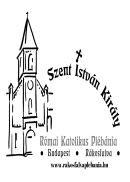 Adj békét, Urunk, nekünk, akik benned bizakodunk!Rákosfalvai Szent István Király Plébánia1144 Budapest, Álmos vezér tér 1. : 363-5976Honlap: rakosfalvaplebania.huEmail: iroda@rakosfalvaplebania.huPlébános: Fülöp ÁkosSzentmisék:  vasárnap: 8.45; 10.00; 18.30hétköznap: hétfő-szerda 7.00, kedd, csütörtök, péntek 18.30,                     szombat 18.30Irodai ügyelet: hétfő – szerda – péntek  16.00-17.30                            kedd – csütörtök  9.00-12.00Olvasmány: Iz 50, 5-9a Isten, az Úr megsegít, ezért nem vallok szégyent. Szentlecke: Jak 2, 14-18 A hit, ha tettek nem származnak belőle, önmagában holt dolog. Evangélium: Mk 8, 27-35 Hát ti kinek tartotok engem? 